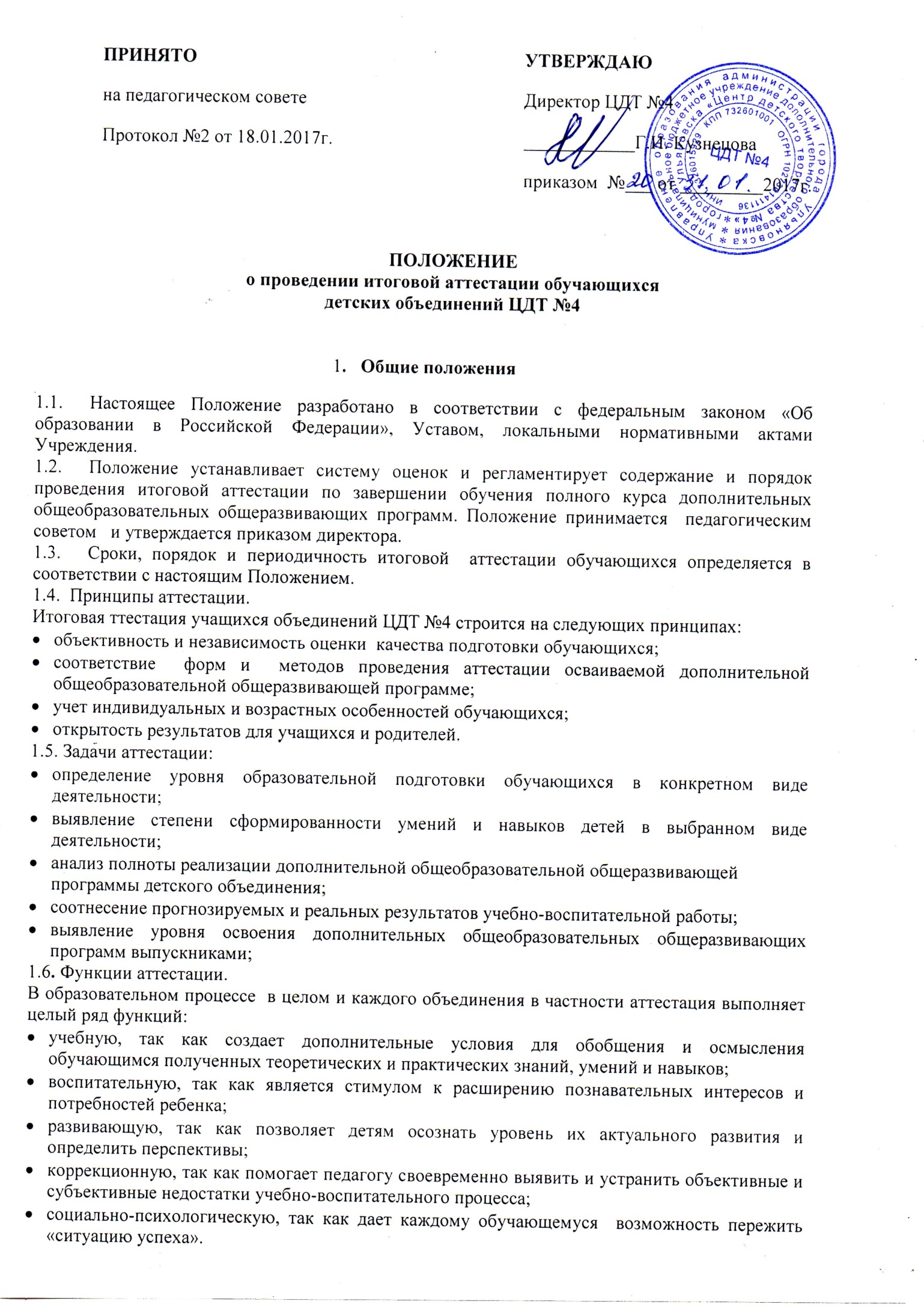 2. Порядок итоговой аттестация2.1. Итоговая аттестация представляет собой форму оценки степени и уровня освоения обучающимися образовательной программы. 2.2. Итоговая аттестация  обучающихся  проводится в формах, определённых   дополнительной общеобразовательной общеразвивающей программой объединений: наблюдение, прослушивание, контрольная, зачет, тестирование, доклад, защита творческих работ и проектов, сдача нормативов, концерт, выставка, конкурс, соревнование и т.п.2.3. Методы проведения аттестации, критерии оценки результатов, уровень воспитанности, теоретической и практической подготовки и развития обучающихся определяются   педагогом в соответствии с образовательной программой. 2.4 Педагог представляет администрации Учреждения до первого апреля в письменном виде   план итоговой  аттестации  (приложение 1). В плане указываются дата проведения, место проведения,   формы   аттестации.   По результатам аттестации педагоги заполняют форму: «Результат  аттестации» (приложение 2). 2.5  На основании представленных сведений   заместителем директора по УВР  составляется  протокол. На основании протокола издаётся приказ директора  о выпускниках ЦДТ№4, закончивших обучение по дополнительным  общеобразовательным общеразвивающим программам муниципального бюджетного учреждения дополнительного образования города Ульяновска «Центр детского творчества  №4»2.6 Учащимся, успешно прошедшим аттестацию, выдаётся Сертификат установленного образца. (Приложение 3)Приложение 1 План проведения аттестации  учащихся по дополнительной общеобразовательной общеразвивающей программе _________________________________________________                             Объединение____________________________________________________________________                            Руководитель__________________________________________________________________Дата____________________                                     Подпись ПДО____________________ Приложение 2Результаты   аттестации  учащихся по дополнительной общеобразовательной общеразвивающей программе _____________________________________________________________________Название объединения _________________________________Руководитель__________________________________________Дата____________________                                     Подпись ПДО____________________ Приложение 3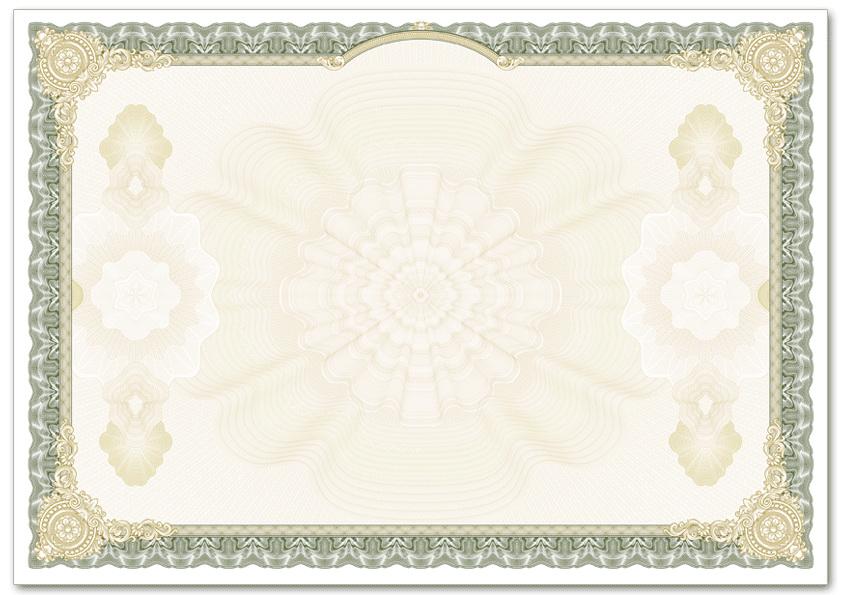 № группыГод обучения Место проведенияДата проведения Форма проведения№ п/пФамилия, имя  учащегося№ группыГод обученияРезультат  аттестацииСертификатНастоящий Сертификат подтверждает, что  ___________________________________________________прошёл полный курс дополнительной общеобразовательной  общеразвивающей программы____________________________________________________________в период с «____»_________20___года  по «____»_________20___года в муниципальном бюджетном учреждении дополнительного образования города Ульяновска «Центр детского творчества №4»  Директор                                                    Г.И.Кузнецова